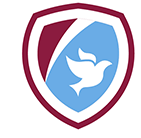 Science overview 2022-23EYFSEYFSEYFSEYFS2 Year Olds NurseryReceptionWhat science we want the children at The Academy at St James to leave our EYFS setting with…Have an awareness that things are different and the sameHave explored the world around them, playing in different weather Are aware of similarities and differences Can remember key events from their experiences Have explored the world around them using their sensesBeing able to explain similarities and differences Remembering and discussing key events from their experiences Know key places in the community and their purposeCan use their senses to explore and describe Key stage 1AutumnAutumnSpringSpringSummerSummerYear1/ 2 AHuman BodyLiving Things and Their HabitatsEveryday MaterialsPlants (Used for Medicine)ForcesAnimals Including Humans Year1/ 2 AKey Question: What do our bodies need to survive?Key Question: Are the living things and habitats in the UK the same as Kenya?Key Question: Which of our everyday materials are flammable? Key Question: How are plants used for medicine? Key Question: How can we make our vehicles move?Key Question: What animals do we need to care for in our world?Year1/ 2 ADescribe the importance for humans of exercise, eating the right amounts of different types of food, and hygieneFind out about and describe the basic needs of animals, including humans, for survival (water, food and air)identify that most living things live in habitats to which they are suited and describe how different habitats provide for the basic needs of different kinds of animals and plants, and how they depend on each otherdescribe how animals obtain their food from plants and other animals, using the idea of a simple food chain, and identify and name different sources of foodDistinguish between an object and the material from which it is madeidentify and name a variety of everyday materials, including wood, plastic, glass, metal, water, and rockdescribe the simple physical properties of a variety of everyday materialsidentify and compare the suitability of a variety of everyday materials, including wood, metal, plastic, glass, brick, rock, paper and cardboard for particular usesIdentify and name a variety of common wild and garden plants, including deciduous and evergreen treesidentify and describe the basic structure of a variety of common flowering plants, including treesBe able to explain the forces push/pull. Investigate how objects move over different surfaces (friction) Identify and name a variety of common animals including fish, amphibians, reptiles, birds and mammalsnotice that animals, including humans, have offspring which grow into adultsYear 1/2 BPlantsLiving Things and Their HabitatsAnimals Including HumansEveryday Materials(Floating and Sinking)PlantsHuman Body Key Question: How can we identify plants? Can we identify the Golden Wonder Flower?Key Question: How do the habitats around us change? What can we learn from David Attenborough?Key Question: What makes a dragon a dragon? Key Question: What material would make the best waterproof coat for the Queen’s corgi?Key Question: What plants can Harry find in the sea and how do they grow?Key Question: What senses will Dougal use when he is deep sea diving? Observe and describe how seeds and bulbs grow into mature plantsFind out and describe how plants need water, light and a suitable temperature to grow and stay healthyIdentify and name a variety of plants and animals in their habitats, including microhabitatsExplore and compare the differences between things that are living, dead, and things that have never been aliveIdentify and name a variety of common animals including fish, amphibians, reptiles, birds and mammalsIdentify and name a variety of common animals that are carnivores, herbivores and omnivoresdescribe and compare the structure of a variety of common animals (fish, amphibians, reptiles, birds and mammals including pets)Identify and compare the suitability of a variety of everyday materials, including wood, metal, plastic, glass, brick, rock, paper and cardboard for particular usesfind out how the shapes of solid objects made from some materials can be changed by squashing, bending, twisting and stretchingUnderstand germination, growth and survival, as well as the processes of reproduction and growth in plants.Identify, name, draw and label the basic parts of the human body and say which part of the body is associated with each senseOngoingSeasonal Changes, Scientific Exploration – Every KS1 Class to have a Seasonal Change Book to update daily observe changes across the 4 seasonsobserve and describe weather associated with the seasons and how day length variesSeasonal Changes, Scientific Exploration – Every KS1 Class to have a Seasonal Change Book to update daily observe changes across the 4 seasonsobserve and describe weather associated with the seasons and how day length variesSeasonal Changes, Scientific Exploration – Every KS1 Class to have a Seasonal Change Book to update daily observe changes across the 4 seasonsobserve and describe weather associated with the seasons and how day length variesSeasonal Changes, Scientific Exploration – Every KS1 Class to have a Seasonal Change Book to update daily observe changes across the 4 seasonsobserve and describe weather associated with the seasons and how day length variesSeasonal Changes, Scientific Exploration – Every KS1 Class to have a Seasonal Change Book to update daily observe changes across the 4 seasonsobserve and describe weather associated with the seasons and how day length variesSeasonal Changes, Scientific Exploration – Every KS1 Class to have a Seasonal Change Book to update daily observe changes across the 4 seasonsobserve and describe weather associated with the seasons and how day length variesKey stage 2AutumnAutumnSpringSpringSummerSummerYear 3/4  AAnimals Including Humans (Digestive System and Teeth) RocksForces/MagnetsSoundPlantsStates of MatterKey Question: Did the diet of the Stone Age people need to be different to modern day?Key Question: How were the rocks formed and used at Scare Brae? Key Question: How does an earthquake happen?Key Question: How loud is an earthquake? How loud is volcanic eruption?Key Question: What plants could be found on the River Nile?Key Question: How does the water cycle help the River Nile?Identify animals, including humans, need the right types and amount of nutrition, and that they cannot make their own food; they get nutrition from what they eat. describe the simple functions of the basic parts of the digestive system in humansidentify the different types of teeth in humans and their simple functionsconstruct and interpret a variety of food chains, identifying producers, predators and preyCompare and group together different kinds of rocks on the basis of their appearance and simple physical propertiesdescribe in simple terms how fossils are formed when things that have lived are trapped within rockrecognise that soils are made from rocks and organic matterCompare how things move on different surfacesnotice that some forces need contact between 2 objects, but magnetic forces can act at a distanceobserve how magnets attract or repel each other and attract some materials and not otherscompare and group together a variety of everyday materials on the basis of whether they are attracted to a magnet, and identify some magnetic materialsdescribe magnets as having 2 polespredict whether 2 magnets will attract or repel each other, depending on which poles are facingIdentify how sounds are made, associating some of them with something vibratingrecognise that vibrations from sounds travel through a medium to the earfind patterns between the pitch of a sound and features of the object that produced itfind patterns between the volume of a sound and the strength of the vibrations that produced itrecognise that sounds get fainter as the distance from the sound source increasesIdentify and describe the functions of different parts of flowering plants: roots, stem/trunk, leaves and flowersexplore the requirements of plants for life and growth (air, light, water, nutrients from soil, and room to grow) and how they vary from plant to plantinvestigate the way in which water is transported within plantsexplore the part that flowers play in the life cycle of flowering plants, including pollination, seed formation and seed dispersalIdentify the part played by evaporation and condensation in the water cycle and associate the rate of evaporation with temperatureYear 3/4  BAnimals Including HumansAnimals Including HumansStates of MatterLiving Things and Their HabitatsElectricityLightKey Question: Were the people in the Stone Age the same as we are today? What were pre-historic animals like? Key Question: Were the people in the Stone Age the same as we are today? What were pre-historic animals like? Key Question: What happened when Mount Vesuvius erupted?Key Question: How is deforestation and global warming affecting the world around us?Key Question: Can you design an electrical device that would help Howard Carter?Key Question: How did Howard Carter use light to discover the tomb of Tutankhamun? Identify humans and some other animals have skeletons and muscles for support, protection and movementIdentify humans and some other animals have skeletons and muscles for support, protection and movementCompare and group materials together, according to whether they are solids, liquids or gasesobserve that some materials change state when they are heated or cooled, and measure or research the temperature at which this happens in degrees Celsius (°C)Recognise that living things can be grouped in a variety of waysexplore and use classification keys to help group, identify and name a variety of living things in their local and wider environmentrecognise that environments can change and that this can sometimes pose dangers to living thingsIdentify common appliances that run on electricityconstruct a simple series electrical circuit, identifying and naming its basic parts, including cells, wires, bulbs, switches and buzzersidentify whether or not a lamp will light in a simple series circuit, based on whether or not the lamp is part of a complete loop with a batteryrecognise that a switch opens and closes a circuit and associate this with whether or not a lamp lights in a simple series circuitrecognise some common conductors and insulators, and associate metals with being good conductorsRecognise that they need light in order to see things and that dark is the absence of lightnotice that light is reflected from surfacesrecognise that light from the sun can be dangerous and that there are ways to protect their eyesrecognise that shadows are formed when the light from a light source is blocked by an opaque objectfind patterns in the way that the size of shadows changeOngoingScientific Enquiry  Scientific Enquiry  Scientific Enquiry  Scientific Enquiry  Scientific Enquiry  Scientific Enquiry  Key stage 2AutumnAutumnSpringSpringSummerSummerYear 5/6 AEarly Islamic CivilisationsForces (resistance - friction, gravity etc.)Earth and SpaceLiving things and their habitatsAnimals Including HumansProperties of MaterialsForcesYear 5/6 AKey Question: How did traders transport heavy loads across the Silk Road?Key Question: What makes our universe ‘Cosmic’?Key Question: How does the world around us change?Key Question: How do we develop as we age? Key Question: What materials made the best Viking long ships? How would they be made in our modern world and why?Key Question: How could we improve Viking and Anglo Saxon battles with levers, gears and pulleys?Year 5/6 AIdentify the effects of air resistance, water resistance and friction, that act between moving surfacesDescribe the movement of the Earth and other planets relative to the sun in the solar systemdescribe the movement of the moon relative to the Earthdescribe the sun, Earth and moon as approximately spherical bodiesuse the idea of the Earth’s rotation to explain day and night and the apparent movement of the sun across the skyDescribe the differences in the life cycles of a mammal, an amphibian, an insect and a birddescribe the life process of reproduction in some plants and animalsDescribe the changes as humans develop to old ageCompare and group together everyday materials on the basis of their properties, including their hardness, solubility, transparency, conductivity (electrical and thermal), and response to magnetsknow that some materials will dissolve in liquid to form a solution, and describe how to recover a substance from a solutionuse knowledge of solids, liquids and gases to decide how mixtures might be separated, including through filtering, sieving and evaporatinggive reasons, based on evidence from comparative and fair tests, for the particular uses of everyday materials, including metals, wood and plasticdemonstrate that dissolving, mixing and changes of state are reversible changesexplain that some changes result in the formation of new materials, and that this kind of change is not usually reversible, including changes associated with burning and the action of acid on bicarbonate of sodaExplain that unsupported objects fall towards the Earth because of the force of gravity acting between the Earth and the falling objectrecognise that some mechanisms including levers, pulleys and gears allow a smaller force to have a greater effectOngoingScientific Enquiry Scientific Enquiry Scientific Enquiry Scientific Enquiry Scientific Enquiry Scientific Enquiry Key stage 2AutumnAutumnSpringSpringSummerSummerYear 5/6 BEvolution and InheritanceClassificationAnimals Including Humans - Circulatory SystemLiving Things and Their HabitElectricity LightScience Project Key Question:  What evidence may Shackleton find on his journey of evolution and inheritance? Key Question:  How would we keep our body functioning at the top of Mount Everest?Key Question:  How can we classify organisms in our word?Key Question:  Can you make a bulb bright enough to keep Dracula away?Key Question: How can you create the best blackout?Recognise that living things produce offspring of the same kind, but normally offspring vary and are not identical to their parentsidentify how animals and plants are adapted to suit their environment in different ways and that adaptation may lead to evolutionrecognise that living things have changed over time and that fossils provide information about living things that inhabited the Earth millions of years agoIdentify and name the main parts of the human circulatory system, and describe the functions of the heart, blood vessels and blooddescribe the ways in which nutrients and water are transported within animals, including humansrecognise the impact of diet, exercise, drugs and lifestyle on the way their bodies functionDescribe how living things are classified into broad groups according to common observable characteristics and based on similarities and differences, including micro-organisms, plants and animalsgive reasons for classifying plants and animals based on specific characteristicsAssociate the brightness of a lamp or the volume of a buzzer with the number and voltage of cells used in the circuitcompare and give reasons for variations in how components function, including the brightness of bulbs, the loudness of buzzers and the on/off position of switchesuse recognised symbols when representing a simple circuit in a diagramRecognise that light appears to travel in straight linesuse the idea that light travels in straight lines to explain that objects are seen because they give out or reflect light into the eyeexplain that we see things because light travels from light sources to our eyes or from light sources to objects and then to our eyesuse the idea that light travels in straight lines to explain why shadows have the same shape as the objects that cast themRecap on prior learning and apply into different contexts OngoingScientific Enquiry Scientific Enquiry Scientific Enquiry Scientific Enquiry Scientific Enquiry Scientific Enquiry 